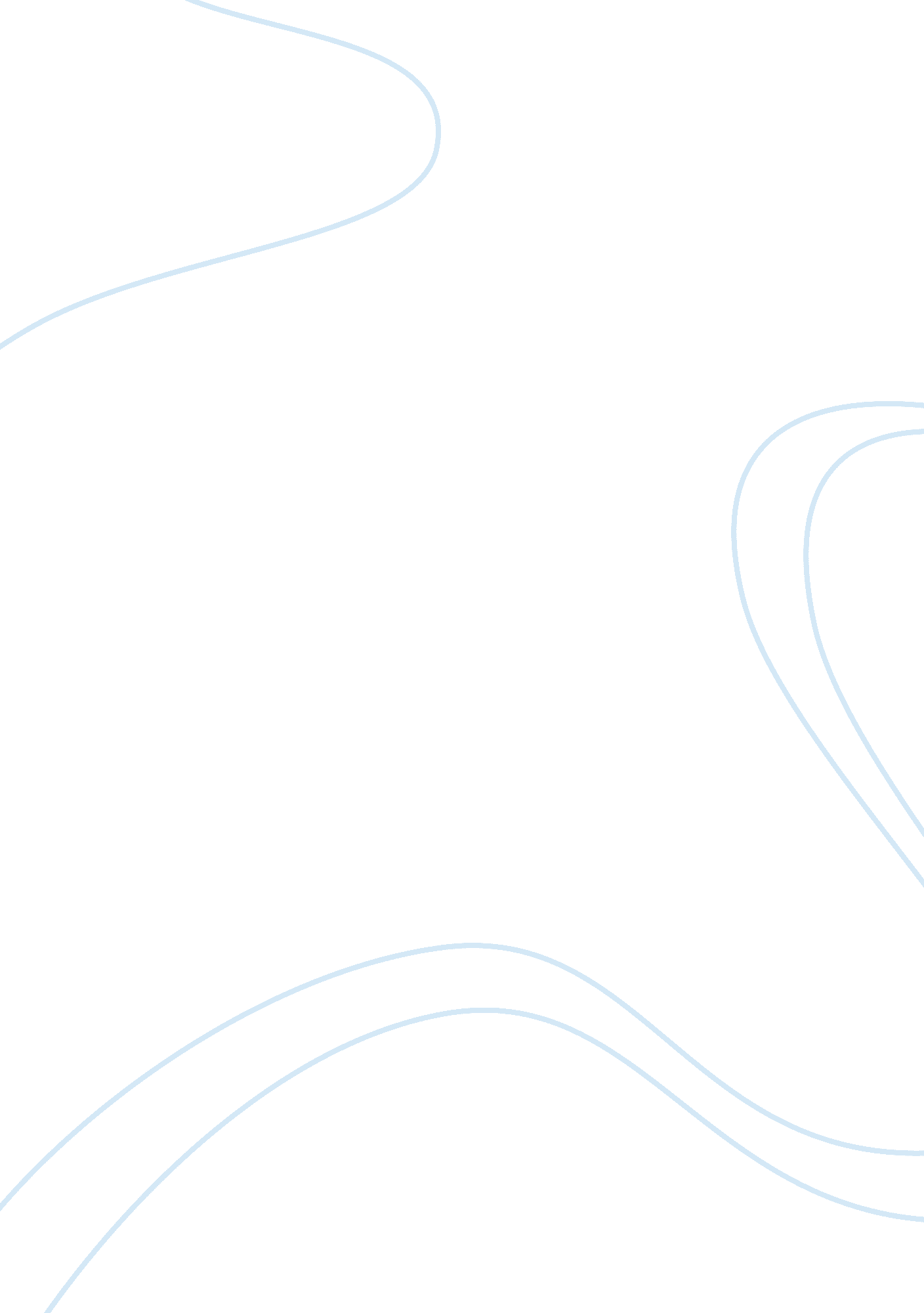 Ppendix d: individual skills assessmentEducation, Learning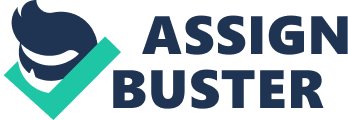 ppendix D: Individual Skills Assessment Questionnaire for the Instructor Directions: The following questionnaire contains the Individual Skills Assessment that must be administered to each student individually as a panel interview. Print enough copies of the ISA Questionnaire so that each interviewer has one copy per student before the panel interview begins. Please see the Instructor Guide section of this courseware for complete instructions on how to conduct the interviews. For each topic, start with Learning Level 3. Circle each of the response criteria that the student successfully includes in his or her response. You may use the scoring table at the end of the questionnaire to tally the student’s score. Note: Each topic includes questions at three levels: o Level 3: Synthesis/Evaluation (Most-challenging questions) o Level 2: Application/Analysis (Medium-level questions) o Level 1: Knowledge/Comprehension (Least-difficult questions) Appendix D: Individual Skills Assessment Questionnaire for the Instructor ©ITT Educational Services, Inc. 104 Date: 01/12/2010 Individual Assessment Skills Questions with Correct Response Criteria Topic 1: Hardware Learning Level 3: Synthesis/Evaluation Question: 1. You are building a LAN in a company that develops insurance management software. What hardware requirements should be taken into consideration? (TB143, IT1220) Correct Response Criteria: The student addresses why each is important: PC resources needed: Memory, disk drive size, processor size Networking resources: Category 5e cable, hub, switch, bridge, router Learning Level 2: Application/Analysis Question: 1. Describe how the memory manager divides up and allocates memory. (TB143, IT103) Correct Response Criteria: The student identifies the following memory concepts and describes how each works: Virtual memory Shared memory Paged memory Contiguous memory Non-contiguous memory Multi-programming Learning Level 1: Knowledge/Comprehension Question: 1. Identify all of the different types of input ports is available on a modern computer? (TB143) Correct Response Criteria: The student identifies the following ports: USB Serial Parallel Video /audio RJ45 FireWire Appendix D: Individual Skills Assessment Questionnaire for the Instructor ©ITT Educational Services, Inc. 105 Date: 01/12/2010 SCSI Topic 2: Programming Learning Level 3: Synthesis/Evaluation Question: 1. Explain the difference between passing a piece of data “ by value" and passing a piece of data “ by reference. " (IT104) Correct Response Criteria: The student identifies the following data types and describes how each piece of data is passed: Parameter Argument Parameter list Data type Compatibility Reference address Learning Level 2: Application/Analysis Question: 1. Explain the “ scope" of a data statement. 2. What are the implications of misidentifying a l 